FCFBE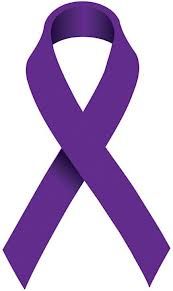 Felnőtt Cisztás Fibrózisos Betegek Egyesülete1042 Budapest, Szigeti József utca 19.Közgyűlési jegyzőkönyvBudapest, 2014. Szeptember 1.Elnök: Dr. Csiszér EszterAlelnök: Marsal GézaJelenlévők: Az Egyesület további tagjai és a közgyűlés meghívott vendégei a csatolt jelenléti ív szerint
Tárgy: 1, A Felnőtt CF Betegek Egyesületének rendkívüli közgyűlése, az Ellenőrző bizottság sajnálatosan megüresedett helye miatt.A közgyűlést a megjelentek számát illetve az alapszabályban foglaltakat figyelembe véve a küldöttek határozatképesnek nyilvánították.1, Az Egyesület vezetőségének jelenlévő tagjai előtt az Elnökasszony beszámolt Flórián Ildikó tragikus haláláról. Kéri a jelenlévőket hogy támogassák, hogy a megüresedett Ellenőrző bizottsági feladatokat a Közgyűlés jóváhagyásával Varga Árpád (1949.02.08, anyja neve: Bálint Irén) vegye át.Varga Árpád a kinevezést elfogadta, a Közgyűlés a kinevezést egyhangúlag megszavazta. Balatonőszöd, 2014.09.01……………………………………….					…..………………………………   Dr. Csiszér Eszter elnök					   Marsal Géza alelnök